Whole School Timetable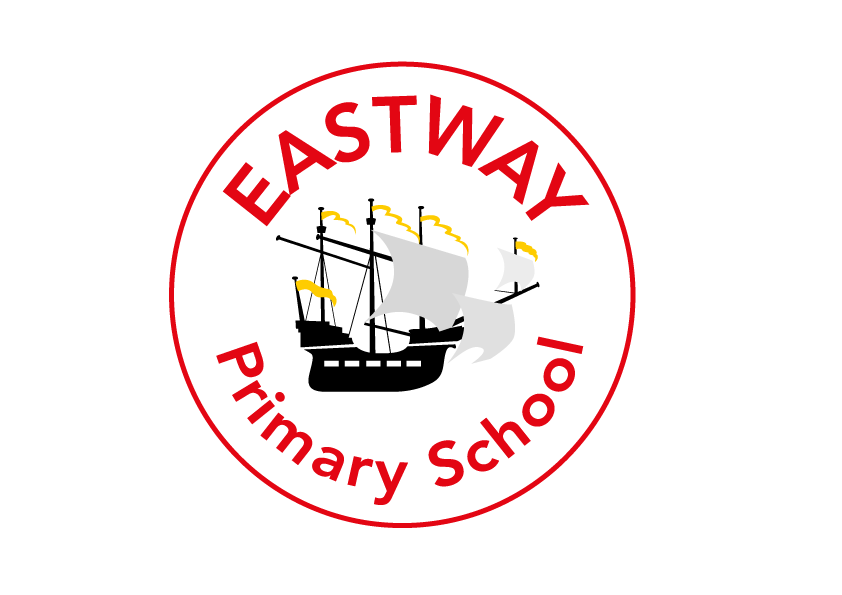 MondayTuesdayWednesdayThursdayFriday8.30- 8.45/9TOAST CLUBTOAST CLUBTOAST CLUBTOAST CLUBTOAST CLUB 8.45- 9.00Morning Challenge/ Name Write Morning Challenge/Name write Morning Challenge/Name writeMorning Challenge/Name writeMorning Challenge/Name write9.00REGISTERSREGISTERREGISTERREGISTERREGISTERREGISTER9.10 – 9.30Assembly PHONICSPHONICSPHONICSPHONICS9.30 – 10.30ENGLISHENGLISHENGLISHENGLISHENGLISH10.30- 10.45BREAKBREAKBREAKBREAKBREAK10.45- 11.45MATHSMATHSMATHSMATHSMATHS11.45-1LUNCHLUNCHLUNCHLUNCHLUNCH1.15Handwriting Number of the day HandwritingNumber of the dayPE13.15- 14.15Topic Science ART/DTREPE14.15- 14.25BREAKBREAKBREAKBREAKBREAK14.25- 15.00Topic Science ART/DTMusic Computing 14.25- 15.00Topic Science ART/DTMusic CELEBRATION ASSEMBLY & Quiz time  2.35- 2.45pm (10mins)15.00 – 15.15Daily ReadDaily ReadSINGING ASSEMBLYKey stage assembliesDaily Read15-15- 16.15ClubsClubs STAFF MEETING15.30- 16.45ClubsClubs 